The Assignments: Students will be responsible for attending, completing and delivering 2 assignments throughout the semester. These assignments are:Assignment 1:Consumer Research Project: Design and conduct a research project to explore consumer attitudes and behaviors related to sustainable products and brands. You can collect data through surveys, interviews, or focus groups, and analyze the findings to identify insights for marketers.Assignment 2:Sustainability Audit & Marketing Campaign Analysis of Guest Companies (Beta Çay & Beta Transformatör): Conduct a sustainability audit of a company or organization. This could involve analyzing its products, processes, and supply chain to identify areas for improvement in environmental, social, and economic sustainability. Analyze the marketing campaign of the guest companies from a sustainability perspective. Assess how effectively the company communicates its sustainability efforts to consumers and evaluate the impact of these efforts on brand perception and consumer behavior.The Final Project :The final project aims to enable students to translate their understanding of the importance and difference of sustainability in the physical and virtual worlds into practice. Within this scope, it is expected that students will explore how civil society organizations or commercial enterprises with only physical presence can contribute to sustainability using the metaverse world and create marketing strategies that firms can use in the metaverse world to contribute to sustainability. The final project will consist of presentation and report submissions.ÇAĞ UNIVERSITYFACULTY OF ECONOMICS AND  ADMINISTRATIVE SCIENCESÇAĞ UNIVERSITYFACULTY OF ECONOMICS AND  ADMINISTRATIVE SCIENCESÇAĞ UNIVERSITYFACULTY OF ECONOMICS AND  ADMINISTRATIVE SCIENCESÇAĞ UNIVERSITYFACULTY OF ECONOMICS AND  ADMINISTRATIVE SCIENCESÇAĞ UNIVERSITYFACULTY OF ECONOMICS AND  ADMINISTRATIVE SCIENCESÇAĞ UNIVERSITYFACULTY OF ECONOMICS AND  ADMINISTRATIVE SCIENCESÇAĞ UNIVERSITYFACULTY OF ECONOMICS AND  ADMINISTRATIVE SCIENCESÇAĞ UNIVERSITYFACULTY OF ECONOMICS AND  ADMINISTRATIVE SCIENCESÇAĞ UNIVERSITYFACULTY OF ECONOMICS AND  ADMINISTRATIVE SCIENCESÇAĞ UNIVERSITYFACULTY OF ECONOMICS AND  ADMINISTRATIVE SCIENCESÇAĞ UNIVERSITYFACULTY OF ECONOMICS AND  ADMINISTRATIVE SCIENCESÇAĞ UNIVERSITYFACULTY OF ECONOMICS AND  ADMINISTRATIVE SCIENCESÇAĞ UNIVERSITYFACULTY OF ECONOMICS AND  ADMINISTRATIVE SCIENCESÇAĞ UNIVERSITYFACULTY OF ECONOMICS AND  ADMINISTRATIVE SCIENCESÇAĞ UNIVERSITYFACULTY OF ECONOMICS AND  ADMINISTRATIVE SCIENCESÇAĞ UNIVERSITYFACULTY OF ECONOMICS AND  ADMINISTRATIVE SCIENCESÇAĞ UNIVERSITYFACULTY OF ECONOMICS AND  ADMINISTRATIVE SCIENCESÇAĞ UNIVERSITYFACULTY OF ECONOMICS AND  ADMINISTRATIVE SCIENCESÇAĞ UNIVERSITYFACULTY OF ECONOMICS AND  ADMINISTRATIVE SCIENCESÇAĞ UNIVERSITYFACULTY OF ECONOMICS AND  ADMINISTRATIVE SCIENCESÇAĞ UNIVERSITYFACULTY OF ECONOMICS AND  ADMINISTRATIVE SCIENCESÇAĞ UNIVERSITYFACULTY OF ECONOMICS AND  ADMINISTRATIVE SCIENCESÇAĞ UNIVERSITYFACULTY OF ECONOMICS AND  ADMINISTRATIVE SCIENCESÇAĞ UNIVERSITYFACULTY OF ECONOMICS AND  ADMINISTRATIVE SCIENCESÇAĞ UNIVERSITYFACULTY OF ECONOMICS AND  ADMINISTRATIVE SCIENCESÇAĞ UNIVERSITYFACULTY OF ECONOMICS AND  ADMINISTRATIVE SCIENCESCodeCodeCodeCodeCourse TitleCourse TitleCourse TitleCourse TitleCourse TitleCourse TitleCourse TitleCourse TitleCourse TitleCourse TitleCourse TitleCourse TitleCourse TitleCreditCreditCreditCreditCreditECTSECTSECTSECTSMAN 439	MAN 439	MAN 439	MAN 439	Marketing & SustainabilityMarketing & SustainabilityMarketing & SustainabilityMarketing & SustainabilityMarketing & SustainabilityMarketing & SustainabilityMarketing & SustainabilityMarketing & SustainabilityMarketing & SustainabilityMarketing & SustainabilityMarketing & SustainabilityMarketing & SustainabilityMarketing & Sustainability3 (3-0-3)3 (3-0-3)3 (3-0-3)3 (3-0-3)3 (3-0-3)6666PrerequisitesPrerequisitesPrerequisitesPrerequisitesPrerequisitesPrerequisitesPrerequisitesPrerequisitesNoneNoneNoneNoneNoneNoneNoneNoneNoneNoneNoneNoneNoneNoneNoneNoneNoneNoneLanguage of InstructionLanguage of InstructionLanguage of InstructionLanguage of InstructionLanguage of InstructionLanguage of InstructionLanguage of InstructionLanguage of InstructionEnglishEnglishEnglishMode of Delivery Mode of Delivery Mode of Delivery Mode of Delivery Mode of Delivery Mode of Delivery Mode of Delivery Mode of Delivery Online (Zoom) / Virtual WorldOnline (Zoom) / Virtual WorldOnline (Zoom) / Virtual WorldOnline (Zoom) / Virtual WorldOnline (Zoom) / Virtual WorldOnline (Zoom) / Virtual WorldOnline (Zoom) / Virtual WorldType and Level of CourseType and Level of CourseType and Level of CourseType and Level of CourseType and Level of CourseType and Level of CourseType and Level of CourseType and Level of CourseElective/4.Year/SPRING Semester EQF- Level 7Elective/4.Year/SPRING Semester EQF- Level 7Elective/4.Year/SPRING Semester EQF- Level 7Elective/4.Year/SPRING Semester EQF- Level 7Elective/4.Year/SPRING Semester EQF- Level 7Elective/4.Year/SPRING Semester EQF- Level 7Elective/4.Year/SPRING Semester EQF- Level 7Elective/4.Year/SPRING Semester EQF- Level 7Elective/4.Year/SPRING Semester EQF- Level 7Elective/4.Year/SPRING Semester EQF- Level 7Elective/4.Year/SPRING Semester EQF- Level 7Elective/4.Year/SPRING Semester EQF- Level 7Elective/4.Year/SPRING Semester EQF- Level 7Elective/4.Year/SPRING Semester EQF- Level 7Elective/4.Year/SPRING Semester EQF- Level 7Elective/4.Year/SPRING Semester EQF- Level 7Elective/4.Year/SPRING Semester EQF- Level 7Elective/4.Year/SPRING Semester EQF- Level 7LecturersLecturersLecturersLecturersLecturersName(s) Name(s) Name(s) Name(s) Name(s) Name(s) Name(s) LectureHoursLectureHoursLectureHoursLectureHoursLectureHoursLectureHoursOffice HoursOffice HoursOffice HoursOffice HoursContactsContactsContactsContactsCourse CoordinatorsCourse AssistantCourse CoordinatorsCourse AssistantCourse CoordinatorsCourse AssistantCourse CoordinatorsCourse AssistantCourse CoordinatorsCourse AssistantAssis.Prof.Dr.Duygu Gür (DG) Res. Asst. Gülay GülerAssis.Prof.Dr.Duygu Gür (DG) Res. Asst. Gülay GülerAssis.Prof.Dr.Duygu Gür (DG) Res. Asst. Gülay GülerAssis.Prof.Dr.Duygu Gür (DG) Res. Asst. Gülay GülerAssis.Prof.Dr.Duygu Gür (DG) Res. Asst. Gülay GülerAssis.Prof.Dr.Duygu Gür (DG) Res. Asst. Gülay GülerAssis.Prof.Dr.Duygu Gür (DG) Res. Asst. Gülay GülerAssis.Prof.Dr.Duygu Gür (DG) Res. Asst. Gülay GülerMonday13:25- 15:45
Monday13:25- 15:45
Monday13:25- 15:45
Monday13:25- 15:45
Monday13:25- 15:45
Tuesday13:30-15:30Tuesday13:30-15:30Tuesday13:30-15:30Tuesday13:30-15:30duygugur@cag.edu.trgulayguler@cag.edu.tr duygugur@cag.edu.trgulayguler@cag.edu.tr duygugur@cag.edu.trgulayguler@cag.edu.tr duygugur@cag.edu.trgulayguler@cag.edu.tr Course ObjectiveCourse ObjectiveCourse ObjectiveCourse ObjectiveCourse ObjectiveTo create a comprehensive awareness of sustainability, a wide understanding and appreciation of sustainability practices. Learn about businesses and other organization’s efforts for a better sustainable world by applying experiential learning tools. To create a comprehensive awareness of sustainability, a wide understanding and appreciation of sustainability practices. Learn about businesses and other organization’s efforts for a better sustainable world by applying experiential learning tools. To create a comprehensive awareness of sustainability, a wide understanding and appreciation of sustainability practices. Learn about businesses and other organization’s efforts for a better sustainable world by applying experiential learning tools. To create a comprehensive awareness of sustainability, a wide understanding and appreciation of sustainability practices. Learn about businesses and other organization’s efforts for a better sustainable world by applying experiential learning tools. To create a comprehensive awareness of sustainability, a wide understanding and appreciation of sustainability practices. Learn about businesses and other organization’s efforts for a better sustainable world by applying experiential learning tools. To create a comprehensive awareness of sustainability, a wide understanding and appreciation of sustainability practices. Learn about businesses and other organization’s efforts for a better sustainable world by applying experiential learning tools. To create a comprehensive awareness of sustainability, a wide understanding and appreciation of sustainability practices. Learn about businesses and other organization’s efforts for a better sustainable world by applying experiential learning tools. To create a comprehensive awareness of sustainability, a wide understanding and appreciation of sustainability practices. Learn about businesses and other organization’s efforts for a better sustainable world by applying experiential learning tools. To create a comprehensive awareness of sustainability, a wide understanding and appreciation of sustainability practices. Learn about businesses and other organization’s efforts for a better sustainable world by applying experiential learning tools. To create a comprehensive awareness of sustainability, a wide understanding and appreciation of sustainability practices. Learn about businesses and other organization’s efforts for a better sustainable world by applying experiential learning tools. To create a comprehensive awareness of sustainability, a wide understanding and appreciation of sustainability practices. Learn about businesses and other organization’s efforts for a better sustainable world by applying experiential learning tools. To create a comprehensive awareness of sustainability, a wide understanding and appreciation of sustainability practices. Learn about businesses and other organization’s efforts for a better sustainable world by applying experiential learning tools. To create a comprehensive awareness of sustainability, a wide understanding and appreciation of sustainability practices. Learn about businesses and other organization’s efforts for a better sustainable world by applying experiential learning tools. To create a comprehensive awareness of sustainability, a wide understanding and appreciation of sustainability practices. Learn about businesses and other organization’s efforts for a better sustainable world by applying experiential learning tools. To create a comprehensive awareness of sustainability, a wide understanding and appreciation of sustainability practices. Learn about businesses and other organization’s efforts for a better sustainable world by applying experiential learning tools. To create a comprehensive awareness of sustainability, a wide understanding and appreciation of sustainability practices. Learn about businesses and other organization’s efforts for a better sustainable world by applying experiential learning tools. To create a comprehensive awareness of sustainability, a wide understanding and appreciation of sustainability practices. Learn about businesses and other organization’s efforts for a better sustainable world by applying experiential learning tools. To create a comprehensive awareness of sustainability, a wide understanding and appreciation of sustainability practices. Learn about businesses and other organization’s efforts for a better sustainable world by applying experiential learning tools. To create a comprehensive awareness of sustainability, a wide understanding and appreciation of sustainability practices. Learn about businesses and other organization’s efforts for a better sustainable world by applying experiential learning tools. To create a comprehensive awareness of sustainability, a wide understanding and appreciation of sustainability practices. Learn about businesses and other organization’s efforts for a better sustainable world by applying experiential learning tools. To create a comprehensive awareness of sustainability, a wide understanding and appreciation of sustainability practices. Learn about businesses and other organization’s efforts for a better sustainable world by applying experiential learning tools. Learning Outcomes of the CourseLearning Outcomes of the CourseStudents who have completed the course successfully should be able toStudents who have completed the course successfully should be able toStudents who have completed the course successfully should be able toStudents who have completed the course successfully should be able toStudents who have completed the course successfully should be able toStudents who have completed the course successfully should be able toStudents who have completed the course successfully should be able toStudents who have completed the course successfully should be able toStudents who have completed the course successfully should be able toStudents who have completed the course successfully should be able toStudents who have completed the course successfully should be able toStudents who have completed the course successfully should be able toStudents who have completed the course successfully should be able toStudents who have completed the course successfully should be able toStudents who have completed the course successfully should be able toStudents who have completed the course successfully should be able toStudents who have completed the course successfully should be able toStudents who have completed the course successfully should be able toRelationshipRelationshipRelationshipRelationshipRelationshipLearning Outcomes of the CourseLearning Outcomes of the CourseStudents who have completed the course successfully should be able toStudents who have completed the course successfully should be able toStudents who have completed the course successfully should be able toStudents who have completed the course successfully should be able toStudents who have completed the course successfully should be able toStudents who have completed the course successfully should be able toStudents who have completed the course successfully should be able toStudents who have completed the course successfully should be able toStudents who have completed the course successfully should be able toStudents who have completed the course successfully should be able toStudents who have completed the course successfully should be able toStudents who have completed the course successfully should be able toStudents who have completed the course successfully should be able toStudents who have completed the course successfully should be able toStudents who have completed the course successfully should be able toStudents who have completed the course successfully should be able toStudents who have completed the course successfully should be able toStudents who have completed the course successfully should be able toProg. OutputProg. OutputProg. OutputNet EffectNet EffectLearning Outcomes of the CourseLearning Outcomes of the Course1Define sustainability & sustainable development golasDefine sustainability & sustainable development golasDefine sustainability & sustainable development golasDefine sustainability & sustainable development golasDefine sustainability & sustainable development golasDefine sustainability & sustainable development golasDefine sustainability & sustainable development golasDefine sustainability & sustainable development golasDefine sustainability & sustainable development golasDefine sustainability & sustainable development golasDefine sustainability & sustainable development golasDefine sustainability & sustainable development golasDefine sustainability & sustainable development golasDefine sustainability & sustainable development golasDefine sustainability & sustainable development golasDefine sustainability & sustainable development golasDefine sustainability & sustainable development golasDefine sustainability & sustainable development golas33344Learning Outcomes of the CourseLearning Outcomes of the Course2Explain why sustainability is an important concept for marketingExplain why sustainability is an important concept for marketingExplain why sustainability is an important concept for marketingExplain why sustainability is an important concept for marketingExplain why sustainability is an important concept for marketingExplain why sustainability is an important concept for marketingExplain why sustainability is an important concept for marketingExplain why sustainability is an important concept for marketingExplain why sustainability is an important concept for marketingExplain why sustainability is an important concept for marketingExplain why sustainability is an important concept for marketingExplain why sustainability is an important concept for marketingExplain why sustainability is an important concept for marketingExplain why sustainability is an important concept for marketingExplain why sustainability is an important concept for marketingExplain why sustainability is an important concept for marketingExplain why sustainability is an important concept for marketingExplain why sustainability is an important concept for marketing33344Learning Outcomes of the CourseLearning Outcomes of the Course3Recognize how businesses and other organizations can contribute to a sustainable world and how they can integrate to sustainable marketing Recognize how businesses and other organizations can contribute to a sustainable world and how they can integrate to sustainable marketing Recognize how businesses and other organizations can contribute to a sustainable world and how they can integrate to sustainable marketing Recognize how businesses and other organizations can contribute to a sustainable world and how they can integrate to sustainable marketing Recognize how businesses and other organizations can contribute to a sustainable world and how they can integrate to sustainable marketing Recognize how businesses and other organizations can contribute to a sustainable world and how they can integrate to sustainable marketing Recognize how businesses and other organizations can contribute to a sustainable world and how they can integrate to sustainable marketing Recognize how businesses and other organizations can contribute to a sustainable world and how they can integrate to sustainable marketing Recognize how businesses and other organizations can contribute to a sustainable world and how they can integrate to sustainable marketing Recognize how businesses and other organizations can contribute to a sustainable world and how they can integrate to sustainable marketing Recognize how businesses and other organizations can contribute to a sustainable world and how they can integrate to sustainable marketing Recognize how businesses and other organizations can contribute to a sustainable world and how they can integrate to sustainable marketing Recognize how businesses and other organizations can contribute to a sustainable world and how they can integrate to sustainable marketing Recognize how businesses and other organizations can contribute to a sustainable world and how they can integrate to sustainable marketing Recognize how businesses and other organizations can contribute to a sustainable world and how they can integrate to sustainable marketing Recognize how businesses and other organizations can contribute to a sustainable world and how they can integrate to sustainable marketing Recognize how businesses and other organizations can contribute to a sustainable world and how they can integrate to sustainable marketing Recognize how businesses and other organizations can contribute to a sustainable world and how they can integrate to sustainable marketing 33344Learning Outcomes of the CourseLearning Outcomes of the Course4Experience International virtual teamworkExperience International virtual teamworkExperience International virtual teamworkExperience International virtual teamworkExperience International virtual teamworkExperience International virtual teamworkExperience International virtual teamworkExperience International virtual teamworkExperience International virtual teamworkExperience International virtual teamworkExperience International virtual teamworkExperience International virtual teamworkExperience International virtual teamworkExperience International virtual teamworkExperience International virtual teamworkExperience International virtual teamworkExperience International virtual teamworkExperience International virtual teamwork1,6,91,6,91,6,955Course Description: The course focuses on five main aspects: (i) the meaning of sustainability, triple bottom line framework and sustainable marketing and definitions of these concepts (ii) relationship between sustainability & marketing, (iii) preparing a marketing plan (iv) using a unique 3D digital platform to understand and experience sustainability applications by organizations (v) working as a virtual team in an international project. The main emphasis is on an integrated understanding of sustainability issues and how organizations and businesses act in this sense.Course Description: The course focuses on five main aspects: (i) the meaning of sustainability, triple bottom line framework and sustainable marketing and definitions of these concepts (ii) relationship between sustainability & marketing, (iii) preparing a marketing plan (iv) using a unique 3D digital platform to understand and experience sustainability applications by organizations (v) working as a virtual team in an international project. The main emphasis is on an integrated understanding of sustainability issues and how organizations and businesses act in this sense.Course Description: The course focuses on five main aspects: (i) the meaning of sustainability, triple bottom line framework and sustainable marketing and definitions of these concepts (ii) relationship between sustainability & marketing, (iii) preparing a marketing plan (iv) using a unique 3D digital platform to understand and experience sustainability applications by organizations (v) working as a virtual team in an international project. The main emphasis is on an integrated understanding of sustainability issues and how organizations and businesses act in this sense.Course Description: The course focuses on five main aspects: (i) the meaning of sustainability, triple bottom line framework and sustainable marketing and definitions of these concepts (ii) relationship between sustainability & marketing, (iii) preparing a marketing plan (iv) using a unique 3D digital platform to understand and experience sustainability applications by organizations (v) working as a virtual team in an international project. The main emphasis is on an integrated understanding of sustainability issues and how organizations and businesses act in this sense.Course Description: The course focuses on five main aspects: (i) the meaning of sustainability, triple bottom line framework and sustainable marketing and definitions of these concepts (ii) relationship between sustainability & marketing, (iii) preparing a marketing plan (iv) using a unique 3D digital platform to understand and experience sustainability applications by organizations (v) working as a virtual team in an international project. The main emphasis is on an integrated understanding of sustainability issues and how organizations and businesses act in this sense.Course Description: The course focuses on five main aspects: (i) the meaning of sustainability, triple bottom line framework and sustainable marketing and definitions of these concepts (ii) relationship between sustainability & marketing, (iii) preparing a marketing plan (iv) using a unique 3D digital platform to understand and experience sustainability applications by organizations (v) working as a virtual team in an international project. The main emphasis is on an integrated understanding of sustainability issues and how organizations and businesses act in this sense.Course Description: The course focuses on five main aspects: (i) the meaning of sustainability, triple bottom line framework and sustainable marketing and definitions of these concepts (ii) relationship between sustainability & marketing, (iii) preparing a marketing plan (iv) using a unique 3D digital platform to understand and experience sustainability applications by organizations (v) working as a virtual team in an international project. The main emphasis is on an integrated understanding of sustainability issues and how organizations and businesses act in this sense.Course Description: The course focuses on five main aspects: (i) the meaning of sustainability, triple bottom line framework and sustainable marketing and definitions of these concepts (ii) relationship between sustainability & marketing, (iii) preparing a marketing plan (iv) using a unique 3D digital platform to understand and experience sustainability applications by organizations (v) working as a virtual team in an international project. The main emphasis is on an integrated understanding of sustainability issues and how organizations and businesses act in this sense.Course Description: The course focuses on five main aspects: (i) the meaning of sustainability, triple bottom line framework and sustainable marketing and definitions of these concepts (ii) relationship between sustainability & marketing, (iii) preparing a marketing plan (iv) using a unique 3D digital platform to understand and experience sustainability applications by organizations (v) working as a virtual team in an international project. The main emphasis is on an integrated understanding of sustainability issues and how organizations and businesses act in this sense.Course Description: The course focuses on five main aspects: (i) the meaning of sustainability, triple bottom line framework and sustainable marketing and definitions of these concepts (ii) relationship between sustainability & marketing, (iii) preparing a marketing plan (iv) using a unique 3D digital platform to understand and experience sustainability applications by organizations (v) working as a virtual team in an international project. The main emphasis is on an integrated understanding of sustainability issues and how organizations and businesses act in this sense.Course Description: The course focuses on five main aspects: (i) the meaning of sustainability, triple bottom line framework and sustainable marketing and definitions of these concepts (ii) relationship between sustainability & marketing, (iii) preparing a marketing plan (iv) using a unique 3D digital platform to understand and experience sustainability applications by organizations (v) working as a virtual team in an international project. The main emphasis is on an integrated understanding of sustainability issues and how organizations and businesses act in this sense.Course Description: The course focuses on five main aspects: (i) the meaning of sustainability, triple bottom line framework and sustainable marketing and definitions of these concepts (ii) relationship between sustainability & marketing, (iii) preparing a marketing plan (iv) using a unique 3D digital platform to understand and experience sustainability applications by organizations (v) working as a virtual team in an international project. The main emphasis is on an integrated understanding of sustainability issues and how organizations and businesses act in this sense.Course Description: The course focuses on five main aspects: (i) the meaning of sustainability, triple bottom line framework and sustainable marketing and definitions of these concepts (ii) relationship between sustainability & marketing, (iii) preparing a marketing plan (iv) using a unique 3D digital platform to understand and experience sustainability applications by organizations (v) working as a virtual team in an international project. The main emphasis is on an integrated understanding of sustainability issues and how organizations and businesses act in this sense.Course Description: The course focuses on five main aspects: (i) the meaning of sustainability, triple bottom line framework and sustainable marketing and definitions of these concepts (ii) relationship between sustainability & marketing, (iii) preparing a marketing plan (iv) using a unique 3D digital platform to understand and experience sustainability applications by organizations (v) working as a virtual team in an international project. The main emphasis is on an integrated understanding of sustainability issues and how organizations and businesses act in this sense.Course Description: The course focuses on five main aspects: (i) the meaning of sustainability, triple bottom line framework and sustainable marketing and definitions of these concepts (ii) relationship between sustainability & marketing, (iii) preparing a marketing plan (iv) using a unique 3D digital platform to understand and experience sustainability applications by organizations (v) working as a virtual team in an international project. The main emphasis is on an integrated understanding of sustainability issues and how organizations and businesses act in this sense.Course Description: The course focuses on five main aspects: (i) the meaning of sustainability, triple bottom line framework and sustainable marketing and definitions of these concepts (ii) relationship between sustainability & marketing, (iii) preparing a marketing plan (iv) using a unique 3D digital platform to understand and experience sustainability applications by organizations (v) working as a virtual team in an international project. The main emphasis is on an integrated understanding of sustainability issues and how organizations and businesses act in this sense.Course Description: The course focuses on five main aspects: (i) the meaning of sustainability, triple bottom line framework and sustainable marketing and definitions of these concepts (ii) relationship between sustainability & marketing, (iii) preparing a marketing plan (iv) using a unique 3D digital platform to understand and experience sustainability applications by organizations (v) working as a virtual team in an international project. The main emphasis is on an integrated understanding of sustainability issues and how organizations and businesses act in this sense.Course Description: The course focuses on five main aspects: (i) the meaning of sustainability, triple bottom line framework and sustainable marketing and definitions of these concepts (ii) relationship between sustainability & marketing, (iii) preparing a marketing plan (iv) using a unique 3D digital platform to understand and experience sustainability applications by organizations (v) working as a virtual team in an international project. The main emphasis is on an integrated understanding of sustainability issues and how organizations and businesses act in this sense.Course Description: The course focuses on five main aspects: (i) the meaning of sustainability, triple bottom line framework and sustainable marketing and definitions of these concepts (ii) relationship between sustainability & marketing, (iii) preparing a marketing plan (iv) using a unique 3D digital platform to understand and experience sustainability applications by organizations (v) working as a virtual team in an international project. The main emphasis is on an integrated understanding of sustainability issues and how organizations and businesses act in this sense.Course Description: The course focuses on five main aspects: (i) the meaning of sustainability, triple bottom line framework and sustainable marketing and definitions of these concepts (ii) relationship between sustainability & marketing, (iii) preparing a marketing plan (iv) using a unique 3D digital platform to understand and experience sustainability applications by organizations (v) working as a virtual team in an international project. The main emphasis is on an integrated understanding of sustainability issues and how organizations and businesses act in this sense.Course Description: The course focuses on five main aspects: (i) the meaning of sustainability, triple bottom line framework and sustainable marketing and definitions of these concepts (ii) relationship between sustainability & marketing, (iii) preparing a marketing plan (iv) using a unique 3D digital platform to understand and experience sustainability applications by organizations (v) working as a virtual team in an international project. The main emphasis is on an integrated understanding of sustainability issues and how organizations and businesses act in this sense.Course Description: The course focuses on five main aspects: (i) the meaning of sustainability, triple bottom line framework and sustainable marketing and definitions of these concepts (ii) relationship between sustainability & marketing, (iii) preparing a marketing plan (iv) using a unique 3D digital platform to understand and experience sustainability applications by organizations (v) working as a virtual team in an international project. The main emphasis is on an integrated understanding of sustainability issues and how organizations and businesses act in this sense.Course Description: The course focuses on five main aspects: (i) the meaning of sustainability, triple bottom line framework and sustainable marketing and definitions of these concepts (ii) relationship between sustainability & marketing, (iii) preparing a marketing plan (iv) using a unique 3D digital platform to understand and experience sustainability applications by organizations (v) working as a virtual team in an international project. The main emphasis is on an integrated understanding of sustainability issues and how organizations and businesses act in this sense.Course Description: The course focuses on five main aspects: (i) the meaning of sustainability, triple bottom line framework and sustainable marketing and definitions of these concepts (ii) relationship between sustainability & marketing, (iii) preparing a marketing plan (iv) using a unique 3D digital platform to understand and experience sustainability applications by organizations (v) working as a virtual team in an international project. The main emphasis is on an integrated understanding of sustainability issues and how organizations and businesses act in this sense.Course Description: The course focuses on five main aspects: (i) the meaning of sustainability, triple bottom line framework and sustainable marketing and definitions of these concepts (ii) relationship between sustainability & marketing, (iii) preparing a marketing plan (iv) using a unique 3D digital platform to understand and experience sustainability applications by organizations (v) working as a virtual team in an international project. The main emphasis is on an integrated understanding of sustainability issues and how organizations and businesses act in this sense.Course Contents:( WeeklyLecture Plan )Course Contents:( WeeklyLecture Plan )Course Contents:( WeeklyLecture Plan )Course Contents:( WeeklyLecture Plan )Course Contents:( WeeklyLecture Plan )Course Contents:( WeeklyLecture Plan )Course Contents:( WeeklyLecture Plan )Course Contents:( WeeklyLecture Plan )Course Contents:( WeeklyLecture Plan )Course Contents:( WeeklyLecture Plan )Course Contents:( WeeklyLecture Plan )Course Contents:( WeeklyLecture Plan )Course Contents:( WeeklyLecture Plan )Course Contents:( WeeklyLecture Plan )Course Contents:( WeeklyLecture Plan )Course Contents:( WeeklyLecture Plan )Course Contents:( WeeklyLecture Plan )Course Contents:( WeeklyLecture Plan )Course Contents:( WeeklyLecture Plan )Course Contents:( WeeklyLecture Plan )Course Contents:( WeeklyLecture Plan )Course Contents:( WeeklyLecture Plan )Course Contents:( WeeklyLecture Plan )Course Contents:( WeeklyLecture Plan )Course Contents:( WeeklyLecture Plan )Course Contents:( WeeklyLecture Plan )WeeksTopicsTopicsTopicsTopicsTopicsTopicsTopicsTopicsTopicsTopicsTopicsTopicsTopicsTopicsCarried out byCarried out byCarried out byCarried out byCarried out byTeaching MethodsTeaching MethodsTeaching MethodsTeaching MethodsTeaching MethodsTeaching Methods1Introduction and MeetingOverview of sustainability concepts and frameworksIntroduction and MeetingOverview of sustainability concepts and frameworksIntroduction and MeetingOverview of sustainability concepts and frameworksIntroduction and MeetingOverview of sustainability concepts and frameworksIntroduction and MeetingOverview of sustainability concepts and frameworksIntroduction and MeetingOverview of sustainability concepts and frameworksIntroduction and MeetingOverview of sustainability concepts and frameworksIntroduction and MeetingOverview of sustainability concepts and frameworksIntroduction and MeetingOverview of sustainability concepts and frameworksIntroduction and MeetingOverview of sustainability concepts and frameworksIntroduction and MeetingOverview of sustainability concepts and frameworksIntroduction and MeetingOverview of sustainability concepts and frameworksIntroduction and MeetingOverview of sustainability concepts and frameworksIntroduction and MeetingOverview of sustainability concepts and frameworksDGDGDGDGDG               Online Lectures (Zoom)               Online Lectures (Zoom)               Online Lectures (Zoom)               Online Lectures (Zoom)               Online Lectures (Zoom)               Online Lectures (Zoom)2Introduction to marketing principles and practicesUnderstanding the intersection of marketing and sustainabilityIntroduction to marketing principles and practicesUnderstanding the intersection of marketing and sustainabilityIntroduction to marketing principles and practicesUnderstanding the intersection of marketing and sustainabilityIntroduction to marketing principles and practicesUnderstanding the intersection of marketing and sustainabilityIntroduction to marketing principles and practicesUnderstanding the intersection of marketing and sustainabilityIntroduction to marketing principles and practicesUnderstanding the intersection of marketing and sustainabilityIntroduction to marketing principles and practicesUnderstanding the intersection of marketing and sustainabilityIntroduction to marketing principles and practicesUnderstanding the intersection of marketing and sustainabilityIntroduction to marketing principles and practicesUnderstanding the intersection of marketing and sustainabilityIntroduction to marketing principles and practicesUnderstanding the intersection of marketing and sustainabilityIntroduction to marketing principles and practicesUnderstanding the intersection of marketing and sustainabilityIntroduction to marketing principles and practicesUnderstanding the intersection of marketing and sustainabilityIntroduction to marketing principles and practicesUnderstanding the intersection of marketing and sustainabilityIntroduction to marketing principles and practicesUnderstanding the intersection of marketing and sustainabilityDGDGDGDGDG Online Lectures (Zoom) Online Lectures (Zoom) Online Lectures (Zoom) Online Lectures (Zoom) Online Lectures (Zoom) Online Lectures (Zoom)3Sustainable Marketing Strategies*Sustainable marketing concept and its evolution*Triple bottom line approach: People, Planet, ProfitSustainable Marketing Strategies*Sustainable marketing concept and its evolution*Triple bottom line approach: People, Planet, ProfitSustainable Marketing Strategies*Sustainable marketing concept and its evolution*Triple bottom line approach: People, Planet, ProfitSustainable Marketing Strategies*Sustainable marketing concept and its evolution*Triple bottom line approach: People, Planet, ProfitSustainable Marketing Strategies*Sustainable marketing concept and its evolution*Triple bottom line approach: People, Planet, ProfitSustainable Marketing Strategies*Sustainable marketing concept and its evolution*Triple bottom line approach: People, Planet, ProfitSustainable Marketing Strategies*Sustainable marketing concept and its evolution*Triple bottom line approach: People, Planet, ProfitSustainable Marketing Strategies*Sustainable marketing concept and its evolution*Triple bottom line approach: People, Planet, ProfitSustainable Marketing Strategies*Sustainable marketing concept and its evolution*Triple bottom line approach: People, Planet, ProfitSustainable Marketing Strategies*Sustainable marketing concept and its evolution*Triple bottom line approach: People, Planet, ProfitSustainable Marketing Strategies*Sustainable marketing concept and its evolution*Triple bottom line approach: People, Planet, ProfitSustainable Marketing Strategies*Sustainable marketing concept and its evolution*Triple bottom line approach: People, Planet, ProfitSustainable Marketing Strategies*Sustainable marketing concept and its evolution*Triple bottom line approach: People, Planet, ProfitSustainable Marketing Strategies*Sustainable marketing concept and its evolution*Triple bottom line approach: People, Planet, ProfitDGDGDGDGDGOnline Lectures (Zoom)Online Lectures (Zoom)Online Lectures (Zoom)Online Lectures (Zoom)Online Lectures (Zoom)Online Lectures (Zoom)4Consumer Behavior and Sustainability and Sustainable Marketing Consumer Behavior and Sustainability and Sustainable Marketing Consumer Behavior and Sustainability and Sustainable Marketing Consumer Behavior and Sustainability and Sustainable Marketing Consumer Behavior and Sustainability and Sustainable Marketing Consumer Behavior and Sustainability and Sustainable Marketing Consumer Behavior and Sustainability and Sustainable Marketing Consumer Behavior and Sustainability and Sustainable Marketing Consumer Behavior and Sustainability and Sustainable Marketing Consumer Behavior and Sustainability and Sustainable Marketing Consumer Behavior and Sustainability and Sustainable Marketing Consumer Behavior and Sustainability and Sustainable Marketing Consumer Behavior and Sustainability and Sustainable Marketing Consumer Behavior and Sustainability and Sustainable Marketing             DG            DG            DG            DG            DGOnline Lectures (Zoom)Online Lectures (Zoom)Online Lectures (Zoom)Online Lectures (Zoom)Online Lectures (Zoom)Online Lectures (Zoom)5 Guest Speaker Guest Speaker Guest Speaker Guest Speaker Guest Speaker Guest Speaker Guest Speaker Guest Speaker Guest Speaker Guest Speaker Guest Speaker Guest Speaker Guest Speaker Guest SpeakerOnline Lectures (Zoom)Online Lectures (Zoom)Online Lectures (Zoom)Online Lectures (Zoom)Online Lectures (Zoom)Online Lectures (Zoom)6Sustainable Marketing Communication*Integrated marketing communications (IMC) and sustainabilitySustainable Marketing Communication*Integrated marketing communications (IMC) and sustainabilitySustainable Marketing Communication*Integrated marketing communications (IMC) and sustainabilitySustainable Marketing Communication*Integrated marketing communications (IMC) and sustainabilitySustainable Marketing Communication*Integrated marketing communications (IMC) and sustainabilitySustainable Marketing Communication*Integrated marketing communications (IMC) and sustainabilitySustainable Marketing Communication*Integrated marketing communications (IMC) and sustainabilitySustainable Marketing Communication*Integrated marketing communications (IMC) and sustainabilitySustainable Marketing Communication*Integrated marketing communications (IMC) and sustainabilitySustainable Marketing Communication*Integrated marketing communications (IMC) and sustainabilitySustainable Marketing Communication*Integrated marketing communications (IMC) and sustainabilitySustainable Marketing Communication*Integrated marketing communications (IMC) and sustainabilitySustainable Marketing Communication*Integrated marketing communications (IMC) and sustainabilitySustainable Marketing Communication*Integrated marketing communications (IMC) and sustainabilityDGDGDGDGDGOnline Lectures (Zoom)Online Lectures (Zoom)Online Lectures (Zoom)Online Lectures (Zoom)Online Lectures (Zoom)Online Lectures (Zoom)7Social media and digital marketing for sustainabilitySocial media and digital marketing for sustainabilitySocial media and digital marketing for sustainabilitySocial media and digital marketing for sustainabilitySocial media and digital marketing for sustainabilitySocial media and digital marketing for sustainabilitySocial media and digital marketing for sustainabilitySocial media and digital marketing for sustainabilitySocial media and digital marketing for sustainabilitySocial media and digital marketing for sustainabilitySocial media and digital marketing for sustainabilitySocial media and digital marketing for sustainabilitySocial media and digital marketing for sustainabilitySocial media and digital marketing for sustainability8Introduction to Virtual Worlds- Virtual session on Çağ University Virtual CampusIntroduction of the Final Project Subject and Forming Student GroupsSustainability tour in CagIntroduction to Virtual Worlds- Virtual session on Çağ University Virtual CampusIntroduction of the Final Project Subject and Forming Student GroupsSustainability tour in CagIntroduction to Virtual Worlds- Virtual session on Çağ University Virtual CampusIntroduction of the Final Project Subject and Forming Student GroupsSustainability tour in CagIntroduction to Virtual Worlds- Virtual session on Çağ University Virtual CampusIntroduction of the Final Project Subject and Forming Student GroupsSustainability tour in CagIntroduction to Virtual Worlds- Virtual session on Çağ University Virtual CampusIntroduction of the Final Project Subject and Forming Student GroupsSustainability tour in CagIntroduction to Virtual Worlds- Virtual session on Çağ University Virtual CampusIntroduction of the Final Project Subject and Forming Student GroupsSustainability tour in CagIntroduction to Virtual Worlds- Virtual session on Çağ University Virtual CampusIntroduction of the Final Project Subject and Forming Student GroupsSustainability tour in CagIntroduction to Virtual Worlds- Virtual session on Çağ University Virtual CampusIntroduction of the Final Project Subject and Forming Student GroupsSustainability tour in CagIntroduction to Virtual Worlds- Virtual session on Çağ University Virtual CampusIntroduction of the Final Project Subject and Forming Student GroupsSustainability tour in CagIntroduction to Virtual Worlds- Virtual session on Çağ University Virtual CampusIntroduction of the Final Project Subject and Forming Student GroupsSustainability tour in CagIntroduction to Virtual Worlds- Virtual session on Çağ University Virtual CampusIntroduction of the Final Project Subject and Forming Student GroupsSustainability tour in CagIntroduction to Virtual Worlds- Virtual session on Çağ University Virtual CampusIntroduction of the Final Project Subject and Forming Student GroupsSustainability tour in CagIntroduction to Virtual Worlds- Virtual session on Çağ University Virtual CampusIntroduction of the Final Project Subject and Forming Student GroupsSustainability tour in CagIntroduction to Virtual Worlds- Virtual session on Çağ University Virtual CampusIntroduction of the Final Project Subject and Forming Student GroupsSustainability tour in CagBy AvatarsBy AvatarsBy AvatarsBy AvatarsBy AvatarsIn World                      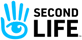 In World                      In World                      In World                      In World                      In World                      9Nonprofit Organizations in Virtual Worlds& Guest Speaker from Whole Brain Health OrganizationNonprofit Organizations in Virtual Worlds& Guest Speaker from Whole Brain Health OrganizationNonprofit Organizations in Virtual Worlds& Guest Speaker from Whole Brain Health OrganizationNonprofit Organizations in Virtual Worlds& Guest Speaker from Whole Brain Health OrganizationNonprofit Organizations in Virtual Worlds& Guest Speaker from Whole Brain Health OrganizationNonprofit Organizations in Virtual Worlds& Guest Speaker from Whole Brain Health OrganizationNonprofit Organizations in Virtual Worlds& Guest Speaker from Whole Brain Health OrganizationNonprofit Organizations in Virtual Worlds& Guest Speaker from Whole Brain Health OrganizationNonprofit Organizations in Virtual Worlds& Guest Speaker from Whole Brain Health OrganizationNonprofit Organizations in Virtual Worlds& Guest Speaker from Whole Brain Health OrganizationNonprofit Organizations in Virtual Worlds& Guest Speaker from Whole Brain Health OrganizationNonprofit Organizations in Virtual Worlds& Guest Speaker from Whole Brain Health OrganizationNonprofit Organizations in Virtual Worlds& Guest Speaker from Whole Brain Health OrganizationNonprofit Organizations in Virtual Worlds& Guest Speaker from Whole Brain Health OrganizationLissenaLissenaLissenaLissenaLissenaIn World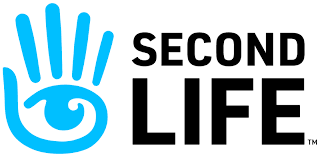 In WorldIn WorldIn WorldIn WorldIn World10Nonprofit Organizations in Virtual Worlds& Guest Speaker from Etopia Island OrganizationNonprofit Organizations in Virtual Worlds& Guest Speaker from Etopia Island OrganizationNonprofit Organizations in Virtual Worlds& Guest Speaker from Etopia Island OrganizationNonprofit Organizations in Virtual Worlds& Guest Speaker from Etopia Island OrganizationNonprofit Organizations in Virtual Worlds& Guest Speaker from Etopia Island OrganizationNonprofit Organizations in Virtual Worlds& Guest Speaker from Etopia Island OrganizationNonprofit Organizations in Virtual Worlds& Guest Speaker from Etopia Island OrganizationNonprofit Organizations in Virtual Worlds& Guest Speaker from Etopia Island OrganizationNonprofit Organizations in Virtual Worlds& Guest Speaker from Etopia Island OrganizationNonprofit Organizations in Virtual Worlds& Guest Speaker from Etopia Island OrganizationNonprofit Organizations in Virtual Worlds& Guest Speaker from Etopia Island OrganizationNonprofit Organizations in Virtual Worlds& Guest Speaker from Etopia Island OrganizationNonprofit Organizations in Virtual Worlds& Guest Speaker from Etopia Island OrganizationNonprofit Organizations in Virtual Worlds& Guest Speaker from Etopia Island Organization         Namaara         Namaara         Namaara         Namaara         NamaaraIn WorldIn WorldIn WorldIn WorldIn WorldIn World11VR Session at Cag on SustainabilityVR Session at Cag on SustainabilityVR Session at Cag on SustainabilityVR Session at Cag on SustainabilityVR Session at Cag on SustainabilityVR Session at Cag on SustainabilityVR Session at Cag on SustainabilityVR Session at Cag on SustainabilityVR Session at Cag on SustainabilityVR Session at Cag on SustainabilityVR Session at Cag on SustainabilityVR Session at Cag on SustainabilityVR Session at Cag on SustainabilityVR Session at Cag on Sustainability                    Face to face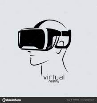                     Face to face                    Face to face                    Face to face                    Face to face                    Face to face12Project Presentations and Report deliveryProject Presentations and Report deliveryProject Presentations and Report deliveryProject Presentations and Report deliveryProject Presentations and Report deliveryProject Presentations and Report deliveryProject Presentations and Report deliveryProject Presentations and Report deliveryProject Presentations and Report deliveryProject Presentations and Report deliveryProject Presentations and Report deliveryProject Presentations and Report deliveryProject Presentations and Report deliveryProject Presentations and Report deliveryBy AvatarsBy AvatarsBy AvatarsBy AvatarsBy AvatarsIn World   & Zoom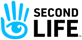 In World   & ZoomIn World   & ZoomIn World   & ZoomIn World   & ZoomIn World   & ZoomREFERENCESREFERENCESREFERENCESREFERENCESREFERENCESREFERENCESREFERENCESREFERENCESREFERENCESREFERENCESREFERENCESREFERENCESREFERENCESREFERENCESREFERENCESREFERENCESREFERENCESREFERENCESREFERENCESREFERENCESREFERENCESREFERENCESREFERENCESREFERENCESREFERENCESREFERENCESTextbookTextbookTextbookTextbookTextbookTextbookSustainable Marketing, Pearson New International Edition, 1st edition, Diane MartinJohn Schouten, ISBN: 9781292054308Sustainable Marketing and Strategy, Printed Edition of the Special Issue Published in Sustainability,  Manuel Au-Yong-Oliveira and Maria José Sousa   ISBN 978-3-0365-3960-7 (PDF)Sustainable Marketing, Pearson New International Edition, 1st edition, Diane MartinJohn Schouten, ISBN: 9781292054308Sustainable Marketing and Strategy, Printed Edition of the Special Issue Published in Sustainability,  Manuel Au-Yong-Oliveira and Maria José Sousa   ISBN 978-3-0365-3960-7 (PDF)Sustainable Marketing, Pearson New International Edition, 1st edition, Diane MartinJohn Schouten, ISBN: 9781292054308Sustainable Marketing and Strategy, Printed Edition of the Special Issue Published in Sustainability,  Manuel Au-Yong-Oliveira and Maria José Sousa   ISBN 978-3-0365-3960-7 (PDF)Sustainable Marketing, Pearson New International Edition, 1st edition, Diane MartinJohn Schouten, ISBN: 9781292054308Sustainable Marketing and Strategy, Printed Edition of the Special Issue Published in Sustainability,  Manuel Au-Yong-Oliveira and Maria José Sousa   ISBN 978-3-0365-3960-7 (PDF)Sustainable Marketing, Pearson New International Edition, 1st edition, Diane MartinJohn Schouten, ISBN: 9781292054308Sustainable Marketing and Strategy, Printed Edition of the Special Issue Published in Sustainability,  Manuel Au-Yong-Oliveira and Maria José Sousa   ISBN 978-3-0365-3960-7 (PDF)Sustainable Marketing, Pearson New International Edition, 1st edition, Diane MartinJohn Schouten, ISBN: 9781292054308Sustainable Marketing and Strategy, Printed Edition of the Special Issue Published in Sustainability,  Manuel Au-Yong-Oliveira and Maria José Sousa   ISBN 978-3-0365-3960-7 (PDF)Sustainable Marketing, Pearson New International Edition, 1st edition, Diane MartinJohn Schouten, ISBN: 9781292054308Sustainable Marketing and Strategy, Printed Edition of the Special Issue Published in Sustainability,  Manuel Au-Yong-Oliveira and Maria José Sousa   ISBN 978-3-0365-3960-7 (PDF)Sustainable Marketing, Pearson New International Edition, 1st edition, Diane MartinJohn Schouten, ISBN: 9781292054308Sustainable Marketing and Strategy, Printed Edition of the Special Issue Published in Sustainability,  Manuel Au-Yong-Oliveira and Maria José Sousa   ISBN 978-3-0365-3960-7 (PDF)Sustainable Marketing, Pearson New International Edition, 1st edition, Diane MartinJohn Schouten, ISBN: 9781292054308Sustainable Marketing and Strategy, Printed Edition of the Special Issue Published in Sustainability,  Manuel Au-Yong-Oliveira and Maria José Sousa   ISBN 978-3-0365-3960-7 (PDF)Sustainable Marketing, Pearson New International Edition, 1st edition, Diane MartinJohn Schouten, ISBN: 9781292054308Sustainable Marketing and Strategy, Printed Edition of the Special Issue Published in Sustainability,  Manuel Au-Yong-Oliveira and Maria José Sousa   ISBN 978-3-0365-3960-7 (PDF)Sustainable Marketing, Pearson New International Edition, 1st edition, Diane MartinJohn Schouten, ISBN: 9781292054308Sustainable Marketing and Strategy, Printed Edition of the Special Issue Published in Sustainability,  Manuel Au-Yong-Oliveira and Maria José Sousa   ISBN 978-3-0365-3960-7 (PDF)Sustainable Marketing, Pearson New International Edition, 1st edition, Diane MartinJohn Schouten, ISBN: 9781292054308Sustainable Marketing and Strategy, Printed Edition of the Special Issue Published in Sustainability,  Manuel Au-Yong-Oliveira and Maria José Sousa   ISBN 978-3-0365-3960-7 (PDF)Sustainable Marketing, Pearson New International Edition, 1st edition, Diane MartinJohn Schouten, ISBN: 9781292054308Sustainable Marketing and Strategy, Printed Edition of the Special Issue Published in Sustainability,  Manuel Au-Yong-Oliveira and Maria José Sousa   ISBN 978-3-0365-3960-7 (PDF)Sustainable Marketing, Pearson New International Edition, 1st edition, Diane MartinJohn Schouten, ISBN: 9781292054308Sustainable Marketing and Strategy, Printed Edition of the Special Issue Published in Sustainability,  Manuel Au-Yong-Oliveira and Maria José Sousa   ISBN 978-3-0365-3960-7 (PDF)Sustainable Marketing, Pearson New International Edition, 1st edition, Diane MartinJohn Schouten, ISBN: 9781292054308Sustainable Marketing and Strategy, Printed Edition of the Special Issue Published in Sustainability,  Manuel Au-Yong-Oliveira and Maria José Sousa   ISBN 978-3-0365-3960-7 (PDF)Sustainable Marketing, Pearson New International Edition, 1st edition, Diane MartinJohn Schouten, ISBN: 9781292054308Sustainable Marketing and Strategy, Printed Edition of the Special Issue Published in Sustainability,  Manuel Au-Yong-Oliveira and Maria José Sousa   ISBN 978-3-0365-3960-7 (PDF)Sustainable Marketing, Pearson New International Edition, 1st edition, Diane MartinJohn Schouten, ISBN: 9781292054308Sustainable Marketing and Strategy, Printed Edition of the Special Issue Published in Sustainability,  Manuel Au-Yong-Oliveira and Maria José Sousa   ISBN 978-3-0365-3960-7 (PDF)Sustainable Marketing, Pearson New International Edition, 1st edition, Diane MartinJohn Schouten, ISBN: 9781292054308Sustainable Marketing and Strategy, Printed Edition of the Special Issue Published in Sustainability,  Manuel Au-Yong-Oliveira and Maria José Sousa   ISBN 978-3-0365-3960-7 (PDF)Sustainable Marketing, Pearson New International Edition, 1st edition, Diane MartinJohn Schouten, ISBN: 9781292054308Sustainable Marketing and Strategy, Printed Edition of the Special Issue Published in Sustainability,  Manuel Au-Yong-Oliveira and Maria José Sousa   ISBN 978-3-0365-3960-7 (PDF)Sustainable Marketing, Pearson New International Edition, 1st edition, Diane MartinJohn Schouten, ISBN: 9781292054308Sustainable Marketing and Strategy, Printed Edition of the Special Issue Published in Sustainability,  Manuel Au-Yong-Oliveira and Maria José Sousa   ISBN 978-3-0365-3960-7 (PDF)Course NotesCourse NotesCourse NotesCourse NotesCourse NotesCourse NotesInstructor’s notes on Online Education portal Course Website : https://www.virtualworldscaguniversity.com/Instructor’s notes on Online Education portal Course Website : https://www.virtualworldscaguniversity.com/Instructor’s notes on Online Education portal Course Website : https://www.virtualworldscaguniversity.com/Instructor’s notes on Online Education portal Course Website : https://www.virtualworldscaguniversity.com/Instructor’s notes on Online Education portal Course Website : https://www.virtualworldscaguniversity.com/Instructor’s notes on Online Education portal Course Website : https://www.virtualworldscaguniversity.com/Instructor’s notes on Online Education portal Course Website : https://www.virtualworldscaguniversity.com/Instructor’s notes on Online Education portal Course Website : https://www.virtualworldscaguniversity.com/Instructor’s notes on Online Education portal Course Website : https://www.virtualworldscaguniversity.com/Instructor’s notes on Online Education portal Course Website : https://www.virtualworldscaguniversity.com/Instructor’s notes on Online Education portal Course Website : https://www.virtualworldscaguniversity.com/Instructor’s notes on Online Education portal Course Website : https://www.virtualworldscaguniversity.com/Instructor’s notes on Online Education portal Course Website : https://www.virtualworldscaguniversity.com/Instructor’s notes on Online Education portal Course Website : https://www.virtualworldscaguniversity.com/Instructor’s notes on Online Education portal Course Website : https://www.virtualworldscaguniversity.com/Instructor’s notes on Online Education portal Course Website : https://www.virtualworldscaguniversity.com/Instructor’s notes on Online Education portal Course Website : https://www.virtualworldscaguniversity.com/Instructor’s notes on Online Education portal Course Website : https://www.virtualworldscaguniversity.com/Instructor’s notes on Online Education portal Course Website : https://www.virtualworldscaguniversity.com/Instructor’s notes on Online Education portal Course Website : https://www.virtualworldscaguniversity.com/RelatedlinksRelatedlinksRelatedlinksRelatedlinksRelatedlinksRelatedlinkshttps://www.seagoinggreen.org/bloghttps://www.reutersevents.com/sustainability/how-marketing-and-sustainability-can-drive-customer-behaviour-change-5-top-tipshttps://www.pinterest.pt/belembarbosa/sustainability-marketing/https://www.thehouseofmarketing.be/blog/sustainability-an-important-marketing-responsibilityhttps://www.seagoinggreen.org/bloghttps://www.reutersevents.com/sustainability/how-marketing-and-sustainability-can-drive-customer-behaviour-change-5-top-tipshttps://www.pinterest.pt/belembarbosa/sustainability-marketing/https://www.thehouseofmarketing.be/blog/sustainability-an-important-marketing-responsibilityhttps://www.seagoinggreen.org/bloghttps://www.reutersevents.com/sustainability/how-marketing-and-sustainability-can-drive-customer-behaviour-change-5-top-tipshttps://www.pinterest.pt/belembarbosa/sustainability-marketing/https://www.thehouseofmarketing.be/blog/sustainability-an-important-marketing-responsibilityhttps://www.seagoinggreen.org/bloghttps://www.reutersevents.com/sustainability/how-marketing-and-sustainability-can-drive-customer-behaviour-change-5-top-tipshttps://www.pinterest.pt/belembarbosa/sustainability-marketing/https://www.thehouseofmarketing.be/blog/sustainability-an-important-marketing-responsibilityhttps://www.seagoinggreen.org/bloghttps://www.reutersevents.com/sustainability/how-marketing-and-sustainability-can-drive-customer-behaviour-change-5-top-tipshttps://www.pinterest.pt/belembarbosa/sustainability-marketing/https://www.thehouseofmarketing.be/blog/sustainability-an-important-marketing-responsibilityhttps://www.seagoinggreen.org/bloghttps://www.reutersevents.com/sustainability/how-marketing-and-sustainability-can-drive-customer-behaviour-change-5-top-tipshttps://www.pinterest.pt/belembarbosa/sustainability-marketing/https://www.thehouseofmarketing.be/blog/sustainability-an-important-marketing-responsibilityhttps://www.seagoinggreen.org/bloghttps://www.reutersevents.com/sustainability/how-marketing-and-sustainability-can-drive-customer-behaviour-change-5-top-tipshttps://www.pinterest.pt/belembarbosa/sustainability-marketing/https://www.thehouseofmarketing.be/blog/sustainability-an-important-marketing-responsibilityhttps://www.seagoinggreen.org/bloghttps://www.reutersevents.com/sustainability/how-marketing-and-sustainability-can-drive-customer-behaviour-change-5-top-tipshttps://www.pinterest.pt/belembarbosa/sustainability-marketing/https://www.thehouseofmarketing.be/blog/sustainability-an-important-marketing-responsibilityhttps://www.seagoinggreen.org/bloghttps://www.reutersevents.com/sustainability/how-marketing-and-sustainability-can-drive-customer-behaviour-change-5-top-tipshttps://www.pinterest.pt/belembarbosa/sustainability-marketing/https://www.thehouseofmarketing.be/blog/sustainability-an-important-marketing-responsibilityhttps://www.seagoinggreen.org/bloghttps://www.reutersevents.com/sustainability/how-marketing-and-sustainability-can-drive-customer-behaviour-change-5-top-tipshttps://www.pinterest.pt/belembarbosa/sustainability-marketing/https://www.thehouseofmarketing.be/blog/sustainability-an-important-marketing-responsibilityhttps://www.seagoinggreen.org/bloghttps://www.reutersevents.com/sustainability/how-marketing-and-sustainability-can-drive-customer-behaviour-change-5-top-tipshttps://www.pinterest.pt/belembarbosa/sustainability-marketing/https://www.thehouseofmarketing.be/blog/sustainability-an-important-marketing-responsibilityhttps://www.seagoinggreen.org/bloghttps://www.reutersevents.com/sustainability/how-marketing-and-sustainability-can-drive-customer-behaviour-change-5-top-tipshttps://www.pinterest.pt/belembarbosa/sustainability-marketing/https://www.thehouseofmarketing.be/blog/sustainability-an-important-marketing-responsibilityhttps://www.seagoinggreen.org/bloghttps://www.reutersevents.com/sustainability/how-marketing-and-sustainability-can-drive-customer-behaviour-change-5-top-tipshttps://www.pinterest.pt/belembarbosa/sustainability-marketing/https://www.thehouseofmarketing.be/blog/sustainability-an-important-marketing-responsibilityhttps://www.seagoinggreen.org/bloghttps://www.reutersevents.com/sustainability/how-marketing-and-sustainability-can-drive-customer-behaviour-change-5-top-tipshttps://www.pinterest.pt/belembarbosa/sustainability-marketing/https://www.thehouseofmarketing.be/blog/sustainability-an-important-marketing-responsibilityhttps://www.seagoinggreen.org/bloghttps://www.reutersevents.com/sustainability/how-marketing-and-sustainability-can-drive-customer-behaviour-change-5-top-tipshttps://www.pinterest.pt/belembarbosa/sustainability-marketing/https://www.thehouseofmarketing.be/blog/sustainability-an-important-marketing-responsibilityhttps://www.seagoinggreen.org/bloghttps://www.reutersevents.com/sustainability/how-marketing-and-sustainability-can-drive-customer-behaviour-change-5-top-tipshttps://www.pinterest.pt/belembarbosa/sustainability-marketing/https://www.thehouseofmarketing.be/blog/sustainability-an-important-marketing-responsibilityhttps://www.seagoinggreen.org/bloghttps://www.reutersevents.com/sustainability/how-marketing-and-sustainability-can-drive-customer-behaviour-change-5-top-tipshttps://www.pinterest.pt/belembarbosa/sustainability-marketing/https://www.thehouseofmarketing.be/blog/sustainability-an-important-marketing-responsibilityhttps://www.seagoinggreen.org/bloghttps://www.reutersevents.com/sustainability/how-marketing-and-sustainability-can-drive-customer-behaviour-change-5-top-tipshttps://www.pinterest.pt/belembarbosa/sustainability-marketing/https://www.thehouseofmarketing.be/blog/sustainability-an-important-marketing-responsibilityhttps://www.seagoinggreen.org/bloghttps://www.reutersevents.com/sustainability/how-marketing-and-sustainability-can-drive-customer-behaviour-change-5-top-tipshttps://www.pinterest.pt/belembarbosa/sustainability-marketing/https://www.thehouseofmarketing.be/blog/sustainability-an-important-marketing-responsibilityhttps://www.seagoinggreen.org/bloghttps://www.reutersevents.com/sustainability/how-marketing-and-sustainability-can-drive-customer-behaviour-change-5-top-tipshttps://www.pinterest.pt/belembarbosa/sustainability-marketing/https://www.thehouseofmarketing.be/blog/sustainability-an-important-marketing-responsibilityRecommended ReadingRecommended ReadingRecommended ReadingRecommended ReadingRecommended ReadingRecommended ReadingSee the reading list at the end of this document!See the reading list at the end of this document!See the reading list at the end of this document!See the reading list at the end of this document!See the reading list at the end of this document!See the reading list at the end of this document!See the reading list at the end of this document!See the reading list at the end of this document!See the reading list at the end of this document!See the reading list at the end of this document!See the reading list at the end of this document!See the reading list at the end of this document!See the reading list at the end of this document!See the reading list at the end of this document!See the reading list at the end of this document!See the reading list at the end of this document!See the reading list at the end of this document!See the reading list at the end of this document!See the reading list at the end of this document!See the reading list at the end of this document!

ASSESSMENT METHODS

ASSESSMENT METHODS

ASSESSMENT METHODS

ASSESSMENT METHODS

ASSESSMENT METHODS

ASSESSMENT METHODS

ASSESSMENT METHODS

ASSESSMENT METHODS

ASSESSMENT METHODS

ASSESSMENT METHODS

ASSESSMENT METHODS

ASSESSMENT METHODS

ASSESSMENT METHODS

ASSESSMENT METHODS

ASSESSMENT METHODS

ASSESSMENT METHODS

ASSESSMENT METHODS

ASSESSMENT METHODS

ASSESSMENT METHODS

ASSESSMENT METHODS

ASSESSMENT METHODS

ASSESSMENT METHODS

ASSESSMENT METHODS

ASSESSMENT METHODS

ASSESSMENT METHODS

ASSESSMENT METHODSActivitiesActivitiesActivitiesActivitiesActivitiesActivitiesActivitiesNumberNumberNumberEffectEffectEffectEffectNotesNotesNotesNotesNotesNotesNotesNotesNotesNotesNotesNotesPortfolio for AssignmentPortfolio for AssignmentPortfolio for AssignmentPortfolio for AssignmentPortfolio for AssignmentPortfolio for AssignmentPortfolio for Assignment11120%20%20%20%Midterm ExamMidterm ExamMidterm ExamMidterm ExamMidterm ExamMidterm ExamMidterm Exam1                      1                      1                           30%     30%     30%     30%Final Group Project (presentation & report)Final Group Project (presentation & report)Final Group Project (presentation & report)Final Group Project (presentation & report)Final Group Project (presentation & report)Final Group Project (presentation & report)Final Group Project (presentation & report)11150%50%50%50%ECTS TABLEECTS TABLEECTS TABLEECTS TABLEECTS TABLEECTS TABLEECTS TABLEContentsContentsContentsContentsContentsContentsContentsContentsContentsContentsContentsContentsContentsContentsContentsContentsContentsContentsContentsContentsContentsContentsContentsContentsContentsContentsNumberHoursTotalHours in Classroom or Virtual ClassroomHours in Classroom or Virtual ClassroomHours in Classroom or Virtual ClassroomHours in Classroom or Virtual ClassroomHours in Classroom or Virtual ClassroomHours in Classroom or Virtual ClassroomHours in Classroom or Virtual ClassroomHours in Classroom or Virtual ClassroomHours in Classroom or Virtual Classroom141414141414143333333424242HoursoutClassroomHoursoutClassroomHoursoutClassroomHoursoutClassroomHoursoutClassroomHoursoutClassroomHoursoutClassroomHoursoutClassroomHoursoutClassroom141414141414143333333424242AssigmentAssigmentAssigmentAssigmentAssigmentAssigmentAssigmentAssigmentAssigment111111112121212121212121212ProjectProjectProjectProjectProjectProjectProjectProjectProject111111148484848484848484848111111140404040404040404040TotalTotal / 30ECTS CreditTotalTotal / 30ECTS CreditTotalTotal / 30ECTS CreditTotalTotal / 30ECTS CreditTotalTotal / 30ECTS CreditTotalTotal / 30ECTS CreditTotalTotal / 30ECTS CreditTotalTotal / 30ECTS CreditTotalTotal / 30ECTS Credit184184184184184184184TotalTotal / 30ECTS CreditTotalTotal / 30ECTS CreditTotalTotal / 30ECTS CreditTotalTotal / 30ECTS CreditTotalTotal / 30ECTS CreditTotalTotal / 30ECTS CreditTotalTotal / 30ECTS CreditTotalTotal / 30ECTS CreditTotalTotal / 30ECTS CreditTotalTotal / 30ECTS CreditTotalTotal / 30ECTS CreditTotalTotal / 30ECTS CreditTotalTotal / 30ECTS CreditTotalTotal / 30ECTS CreditTotalTotal / 30ECTS CreditTotalTotal / 30ECTS CreditTotalTotal / 30ECTS CreditTotalTotal / 30ECTS CreditTotalTotal / 30ECTS CreditTotalTotal / 30ECTS CreditTotalTotal / 30ECTS CreditTotalTotal / 30ECTS CreditTotalTotal / 30ECTS Credit=184/30=6.13=184/30=6.13=184/30=6.13TotalTotal / 30ECTS CreditTotalTotal / 30ECTS CreditTotalTotal / 30ECTS CreditTotalTotal / 30ECTS CreditTotalTotal / 30ECTS CreditTotalTotal / 30ECTS CreditTotalTotal / 30ECTS CreditTotalTotal / 30ECTS CreditTotalTotal / 30ECTS CreditTotalTotal / 30ECTS CreditTotalTotal / 30ECTS CreditTotalTotal / 30ECTS CreditTotalTotal / 30ECTS CreditTotalTotal / 30ECTS CreditTotalTotal / 30ECTS CreditTotalTotal / 30ECTS CreditTotalTotal / 30ECTS CreditTotalTotal / 30ECTS CreditTotalTotal / 30ECTS CreditTotalTotal / 30ECTS CreditTotalTotal / 30ECTS CreditTotalTotal / 30ECTS CreditTotalTotal / 30ECTS Credit666TotalTotal / 30ECTS CreditTotalTotal / 30ECTS CreditTotalTotal / 30ECTS CreditTotalTotal / 30ECTS CreditTotalTotal / 30ECTS CreditTotalTotal / 30ECTS CreditTotalTotal / 30ECTS CreditTotalTotal / 30ECTS CreditTotalTotal / 30ECTS CreditTotalTotal / 30ECTS CreditTotalTotal / 30ECTS CreditTotalTotal / 30ECTS CreditTotalTotal / 30ECTS CreditTotalTotal / 30ECTS CreditTotalTotal / 30ECTS CreditTotalTotal / 30ECTS CreditTotalTotal / 30ECTS CreditTotalTotal / 30ECTS CreditTotalTotal / 30ECTS CreditTotalTotal / 30ECTS CreditTotalTotal / 30ECTS CreditTotalTotal / 30ECTS CreditTotalTotal / 30ECTS CreditMAN440 – Marketing & Sustainability RubricMAN440 – Marketing & Sustainability RubricMAN440 – Marketing & Sustainability RubricMAN440 – Marketing & Sustainability RubricMAN440 – Marketing & Sustainability RubricAssignmentFinal Project Final Project Final Project Final Project Student Name:Student ID:Evaluation of the ProjectEvaluation of the ProjectEvaluation of the ProjectEvaluation of the ProjectEvaluation of the ProjectCriterionPerformance EvaluatingPerformance EvaluatingPerformance EvaluatingPointCriterionNot EnoughEnoughSuccessfulCriterion1. Integration of Theoretical & Practical Knowledge in the Marketing Plan0 to 13 points14 to 27 points28 to 40 points1. Integration of Theoretical & Practical Knowledge in the Marketing PlanShows little ability to employ theory and practice across the functional areas of business in the assessment of marketing plan of the institution.Exhibits satisfactory application of principles and/or theories across the functional areas of business to the analysis of the marketing plan. Demonstrates well-developed ability to integrate and apply principles and/or theories across the functional areas of business to the analysis of the marketing plan; effectively identifies, examines, and critically evaluates important issues.Comments:Comments:Comments:Comments:2. Establishment of Sustainability in the Marketing Plan1-34-78-102. Establishment of Sustainability in the Marketing PlanInsufficient or non-existing evaluation of sustainability issues of the institution. No recommendations demonstrated to present ways to reach sustainable development goals.Adequately identifies and describes sustainability issues associated with the institution and its environment. Provides some recommendations for action to reach sustainable development goals.Explains thoroughly the sustainability issues associated with the institution and its environment. Clearly and effectively justifies solutions and provides recommendations to reach sustainable development goals. Comments:Comments:Comments:Comments:3. Presentation (Oral Communication Skills)0-56-1011-153. Presentation (Oral Communication Skills)Oral presentations cannot be understood because there is no logical sequencing of information; presenter uses superfluous graphics or no graphics do not support or relate to the information presented; presenter reads most or all of the project notes with little or no eye contact, presenter is unprofessional, lacks confidence, is uncomfortable, and cannot answer basic questionsInformation is presented in a sequence that the audience can follow ; graphics support and are related to the content of the project;presenter maintains eye contact with the audience with a few minor exceptions;presenter reads from notes on a few occasions; presenter is comfortable for the most part and adequately answers questionsInformation is presented in a logical, interesting, and effective sequence, which the audience can easily follow; oral presentation uses effective graphics to explain and reinforce the information presented; presenter maintains eye contact with audience, seldom returning to notes; presenter is professional, confident, comfortable, and answers questions effectivelyComments:Comments:Comments:Comments:6. Formatting 1-23-45-66. Formatting  Report exhibits frequent and significant errors in APA formattingAPA formatting is employed appropriately in the report with a few minor errors APA format is used accurately and consistently throughout the reportComments:Comments:Comments:Comments:7. Analytical /critical Thinking Skills1-56-1011-157. Analytical /critical Thinking SkillsThe marketing plan is not articulated, or its component elements are not identified or described; research information is poorly organized, categorized, and/or superficially examined; information is often inaccurate or incomplete.Adequately identifies and describes the marketing plan and its components; gathers and examines information relating plan; satisfactorily presents and appraises information with only minor inconsistencies, irrelevancies, or omissions.Effectively formulates a clear description of the marketing plan and specifies major elements to be examined; selects and prioritizes information; accurately and appropriately analyzes and interprets relevant information precisely.Comments:Comments:Comments:Comments:8. Written Communication Skills1--34--78-108. Written Communication SkillsThe written project exhibits multiple errors in grammar, sentence structure and/or spelling; inadequate writing skillsWritten research project displays good word choice, language conventions, and mechanics with a few minor errors in spelling, grammar, sentence structureReadability of the project is enhanced by facility in language use/word choice, excellent mechanics, and syntactic variety; uses language conventions effectively Comments:Comments:Comments:Comments:On-time delivery The reports delivered on-time will receive 4 points, others will not receive any points for delivery measure.    The reports delivered on-time will receive 4 points, others will not receive any points for delivery measure.    The reports delivered on-time will receive 4 points, others will not receive any points for delivery measure.   